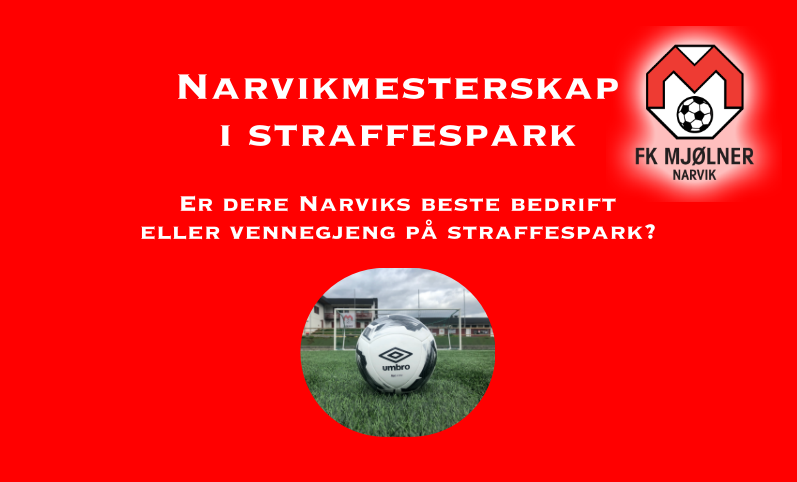 Klart vi deltar!
Lagnavn:   .................................................

kontaktperson:   ......................................Kontaktinfo:   ..........................................